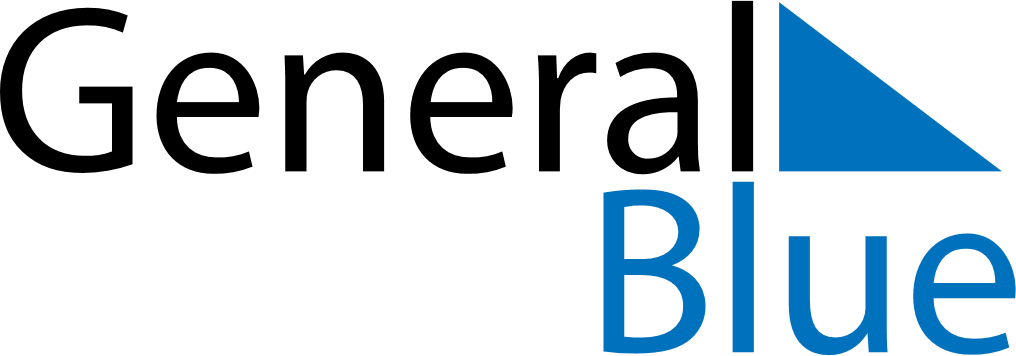 January 2020January 2020January 2020BeninBeninSUNMONTUEWEDTHUFRISAT1234New Year’s Day567891011Fête du Vodoun1213141516171819202122232425262728293031